ISDOC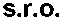 Potvrzení ceny č. XXXXVariabilní symbol:	XXXXKonstantní symbol:	XXXXObjednávka č.: VOZM-2024-000745 ze dne: 29.02.2024Odběratel:	IČ:	00842001DIČ:	CZ00842001Nemocnice Nové Město na Moravě, příspěvková organizaceŽďárská 610592 31 Nové Město na Moravězapsaná v obchodním rejstříku vedeném u Městského souduv Praze, oddíl C, vložka 189434Číslo účtu:	XXXXDatum vystavení:Datum splatnosti:Datum uskutečnění plnění: Forma úhrady:	Označení dodávkyMnožství J.cena Sleva Cena %DPHDPH Kč CelkemFakturujeme Vám zboží dle Vaší objednávky:Šarže	HUHT135611 220,00 104 720,00104 720,00Společnost SurgiCare s.r.o. tímto čestně prohlašuje, že všechny shora uvedené dodané zdravotnické prostředky byly výrobcem uvedeny na trh podle MDD, a jsou dodávány v souladu s MDR 2017/745, Článek 120, odst.4 v režimu legacy device.Vystavil:XXXXEkonomický a informační systém POHODAPřevzal: Razítko:Ekonomický a informační systém POHODA0117321: Síťka 3DMAX Light velká pravá- velikost 10,36xXXXXXXXXXXXXXXXXXXXXXXXX12%XXXXXXXXXXXXXXXXXXXXXXXXKód VZP: 0106753Tř.zd.mat.IIbXXXXXXXXXXXXXXXXXXXXXXXXXXXXXXXXXXXXXXXXXXXXXXXXŠarže	HUHS1173XXXXXXXXXXXXXXXXXXXXXXXXXXXXXXXXXXXXXXXXXXXXXXXX0117311: Síťka 3DMAX Light velká levá -velikost 10,3 x31XXXXXXXXXXXXXXXXXXXXXXXX12%XXXXXXXXXXXXXXXXXXXXXXXXKód VZP: 0106753Tř.zd.mat.IIbXXXXXXXXXXXXXXXXXXXXXXXXXXXXXXXXXXXXXXXXXXXXXXXXŠarže	HUHU0399XXXXXXXXXXXXXXXXXXXXXXXXXXXXXXXXXXXXXXXXXXXXXXXX0117310: Síťka 3DMAX Light střední levá7,9 x 13,4 4XXXXXXXXXXXXXXXXXXXXXXXX12%XXXXXXXXXXXXXXXXXXXXXXXXKód VZP: 0106752Tř.zd.mat.IIbXXXXXXXXXXXXXXXXXXXXXXXXXXXXXXXXXXXXXXXXXXXXXXXXŠarže	HUHR0488XXXXXXXXXXXXXXXXXXXXXXXXXXXXXXXXXXXXXXXXXXXXXXXX0117320: Síťka 3DMAX Light střední pravá 7,9x13,4cm 40117320: Síťka 3DMAX Light střední pravá 7,9x13,4cm 42XXXXXXXXXXXXXXXXXXXXXXXX1XXXXXXXXXXXXXXXXXXXXKód VZP: 0106752Tř.zd.mat.IIbXXXXXXXXXXXXXXXXXXXXXXXXXXXXXXXXXXXXXXXXXXXXXXXXŠarže	HUGZ0670XXXXXXXXXXXXXXXXXXXXXXXXXXXXXXXXXXXXXXXXXXXXXXXX5950007G: Ventralex ST Circle 4,3cm5XXXXXXXXXXXXXXXXXXXXXXXX12%XXXXXXXXXXXXXXXXXXXXXXXXKód VZP: 0112229Tř.zd.mat.IIIXXXXXXXXXXXXXXXXXXXXXXXXXXXXXXXXXXXXXXXXXXXXXXXXŠarže	HUHV2107XXXXXXXXXXXXXXXXXXXXXXXXXXXXXXXXXXXXXXXXXXXXXXXX5950008G: Ventralex ST medium circle 6,4 cm	5XXXXXXXXXXXXXXXXXXXXXXXX12%XXXXXXXXXXXXXXXXXXXXXXXXKód VZP: 0112230Tř.zd.mat.IIIXXXXXXXXXXXXRekapitulace DPH v Kč :Základ v KčSazbaDPH v KčCelkem s DPH v Kč0,000%93 500,0012%11 220,00104 720,000,0021%0,000,00